Безособові дієслова (безличные глаголы)Вивчи правило: Дієслова, що називають дію, яка виконується сама собою, без участі особи, називають безособовими. (Глаголы, которые называют действие, которое выполняется само собой, без участия лица, называются безличными)Прочитай Безособові дієслова означають :Явища природи (розвидняється, підмерзає)Стихійні явища (замело, занесло, вигоріло)Фізичний стан людини або її відчуття (трусить, пече, ріже)Психічний стан людини (хочеться, не віриться, не спиться, тягне)Буття, існування (минулося, не стало)Випадковість явища, незалежність його від особи (щастить, таланить).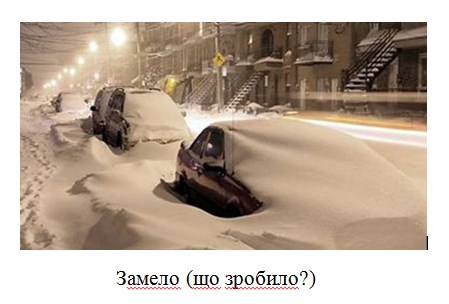 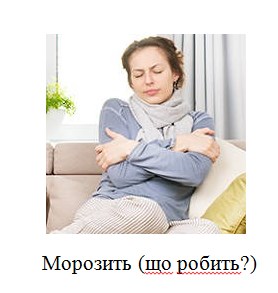 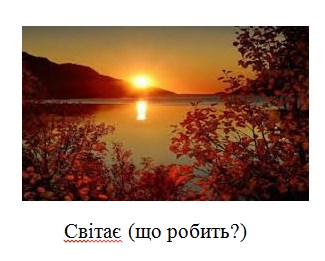 Запиши речення, підкресли безособові дієслова           (безличные глаголы)А вже світає. Сумно, сумно, сумно благословляється на світ. Ой не спиться, не лежиться, і сон мене не бере. Запахло смаленим. Мову зав’язало. Мов окропом обдало. Як водою змило. Носом крутити.